Publicado en  el 08/01/2014 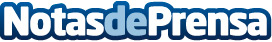 FERNANDO SAIZ ROMERO, NUEVO DIRECTOR DE COMUNICACIÓN Y RELACIONES INSTITUCIONALES DE GENERAL MOTORS ESPAÑA  Fernando Saiz Romero, Licenciado en Ciencias de la Información y con gran experiencia en el sector de Automoción, es el nuevo Director de Comunicación y Relaciones Institucionales de General Motors España (Opel) ...Datos de contacto:OPELNota de prensa publicada en: https://www.notasdeprensa.es/fernando-saiz-romero-nuevo-director-de_1 Categorias: Automovilismo Comunicación Nombramientos Industria Automotriz http://www.notasdeprensa.es